ИНФОРМАЦИОННОЕ СООБЩЕНИЕ О НЕОБХОДИМОСТИ ДОБРОВОЛЬНОй эвакуации брошенного, бесхозяйного и разукомплектованного транспортного средства"01" декабря 2023 года                    			                                                      г. УльяновскВыданоВладелец: Кузнецов С.Н.                                                                                                                                               (данные лица, Ф.И.О. - для гражданина; наименование, адрес - для юридического лица)в отношении брошенного, бесхозяйного объекта движимого имущества со следующими характеристиками:автомобиль ОПЕЛЬ АСКОНА, регистрационные номера К 817 ВН73                                                                                              расположенный по адресу: г. Ульяновск,ул. Тухачевского, около дома № 46                                                         В течении 10 (десяти) рабочих дней после опубликования информационного сообщения в газете «Ульяновск сегодня» необходимо за счёт собственных сил и средств эвакуировать брошенное, разукомплектованное, бесхозяйное транспортное средство.	В случае непринятия мер в указанный срок, в соответствии с законодательством, объект будет эвакуирован и вывезен в принудительном порядке. Информационное сообщение будет размещено на сайте администрации города Ульяновска и в газете «Ульяновск сегодня».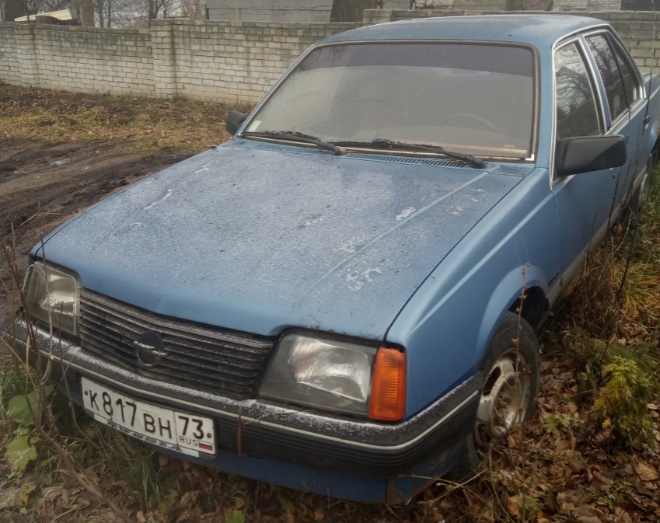 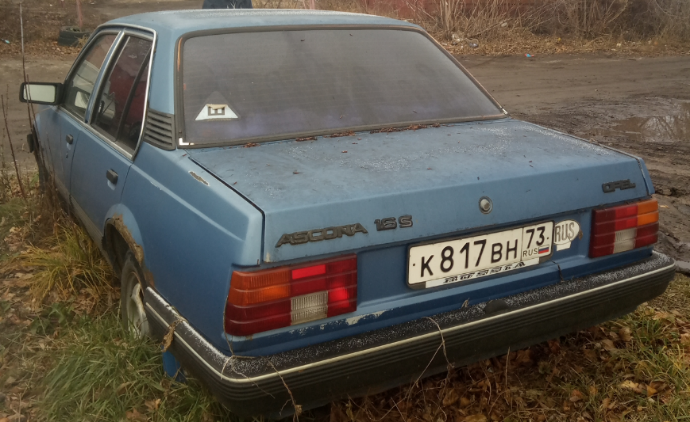 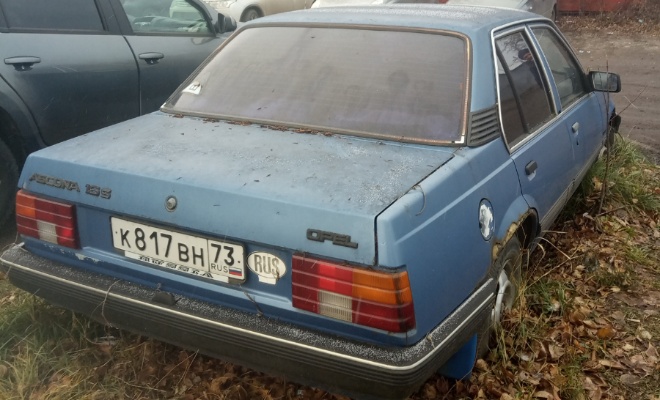 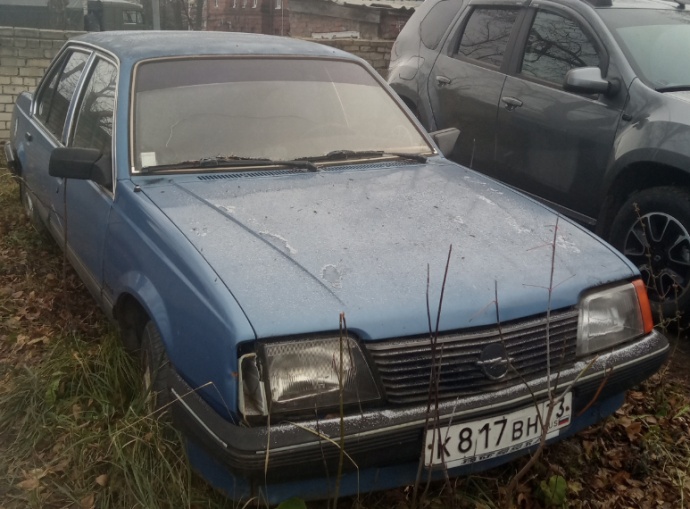 